海口“云祭祀”平台预约祭扫流程2023年3月预约入口关注“海口市民政局”公众号选择“便民服务”->“预约祭扫”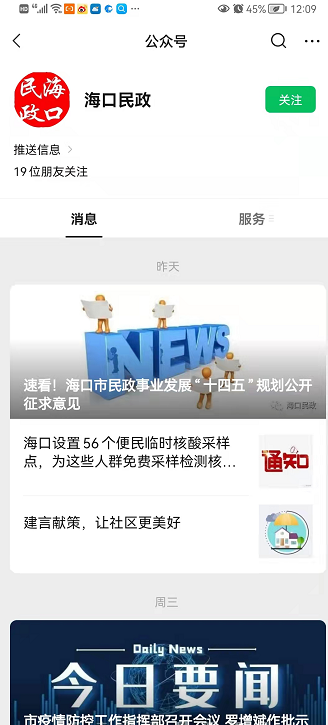 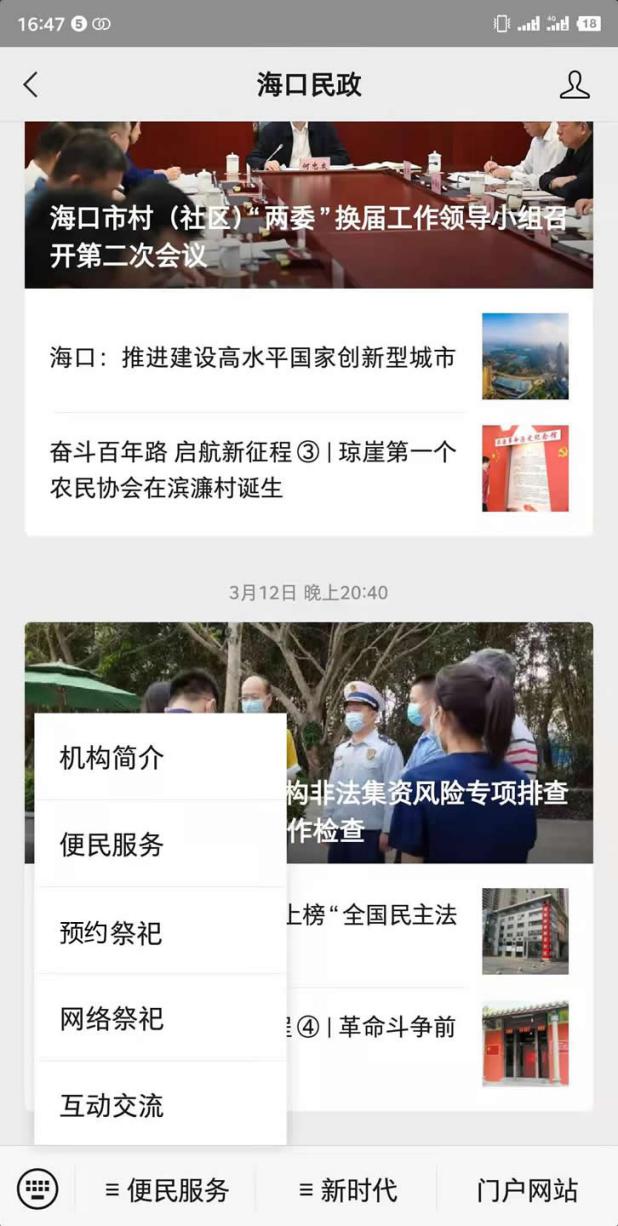 （二）海口市民政局官网通过菜单链接“预约祭祀”进入。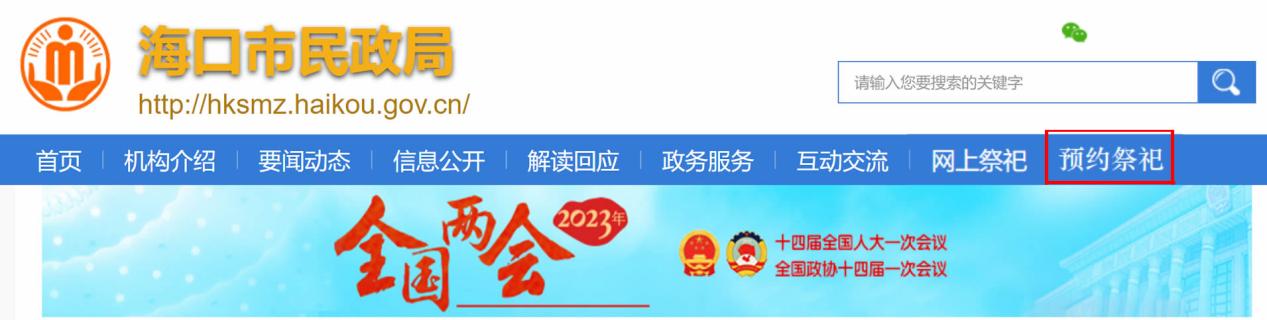 椰城市民云在首页服务项目中，点“更多”，在“民生保障”可点开进入。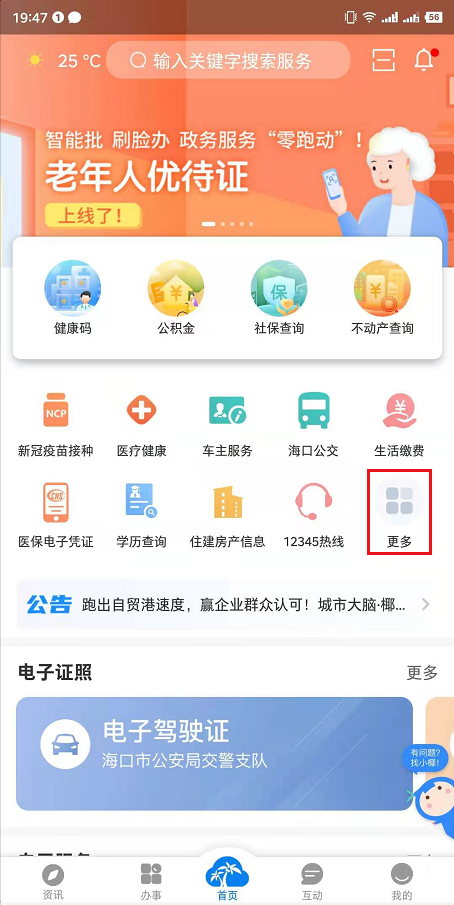 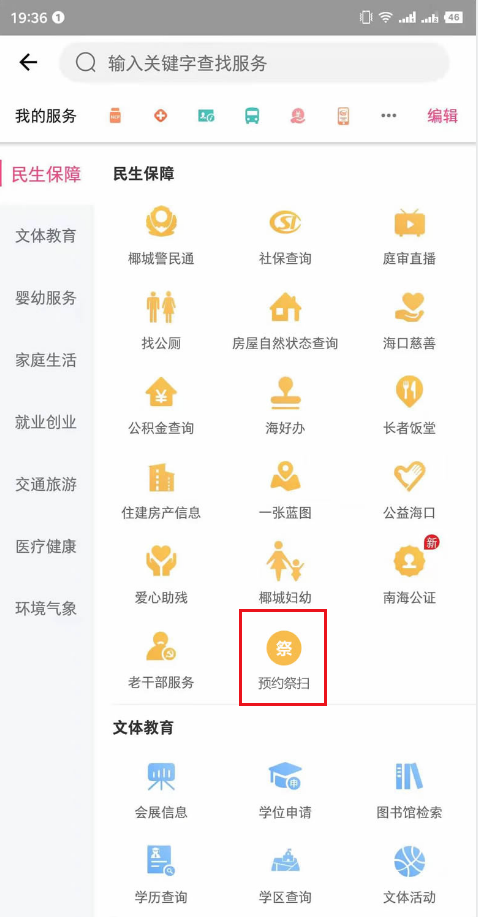 海易办APP在首页服务项目中，点“全部服务”，在“生活服务”的“便民服务”中选择对应服务进入。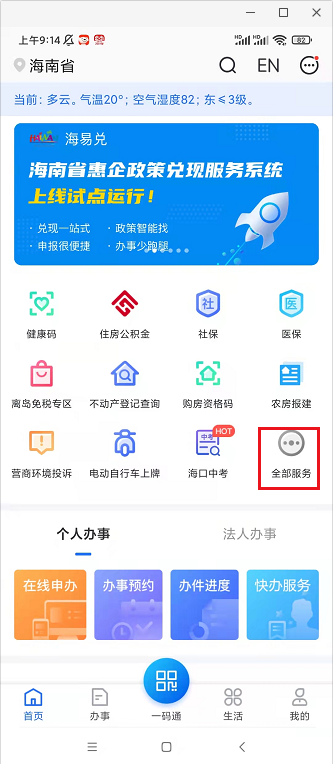 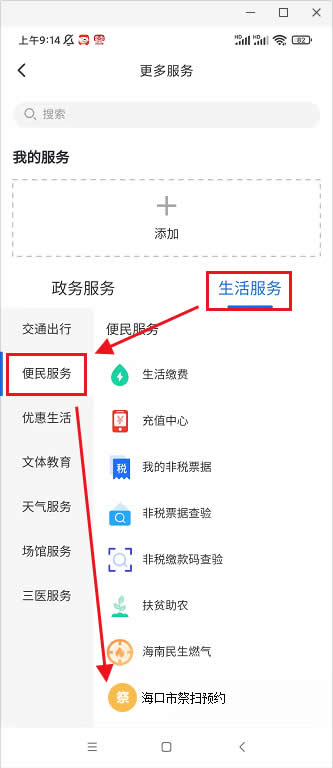 支付宝APP在首页搜索栏输入“海易办”，点击搜索，在结果列表选择“海易办”进入，后续操作详见上述“海易办”APP。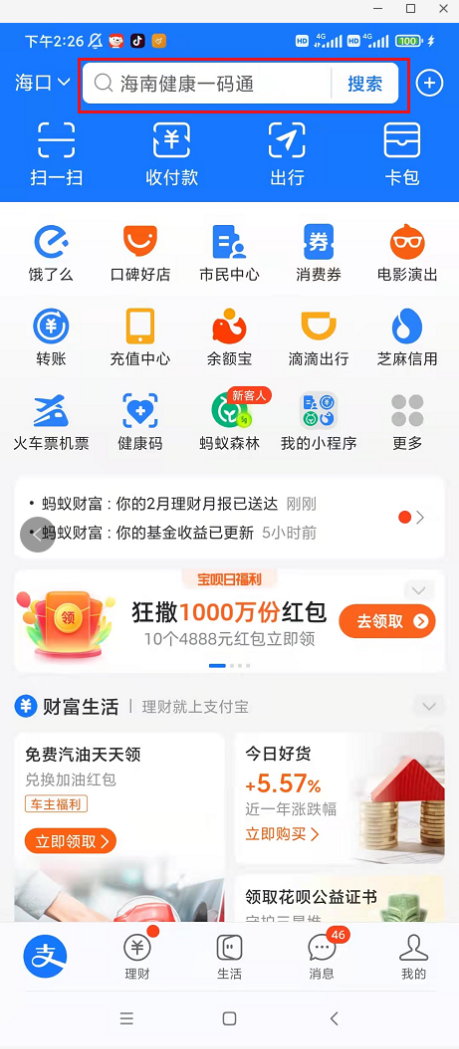 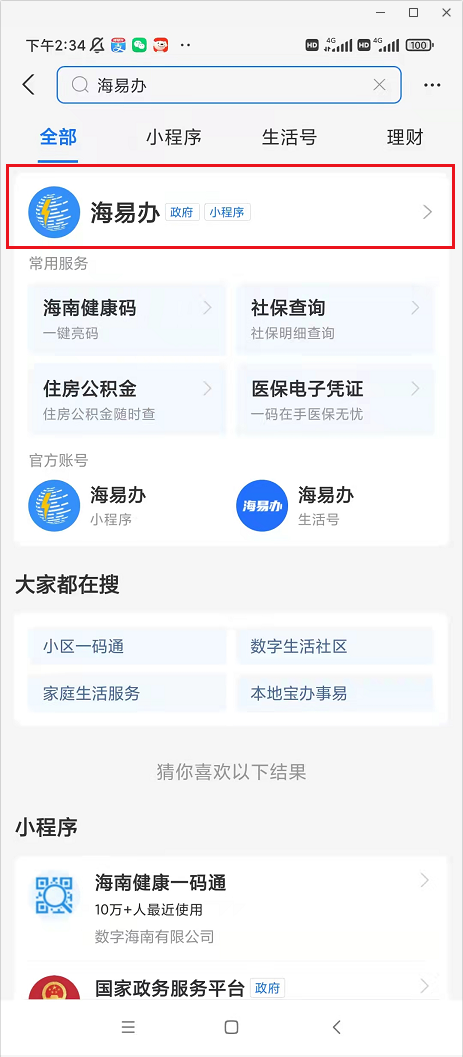 （五）海口各个公墓的公众号如颜春岭安乐园，在公众号的菜单设置有预约入口。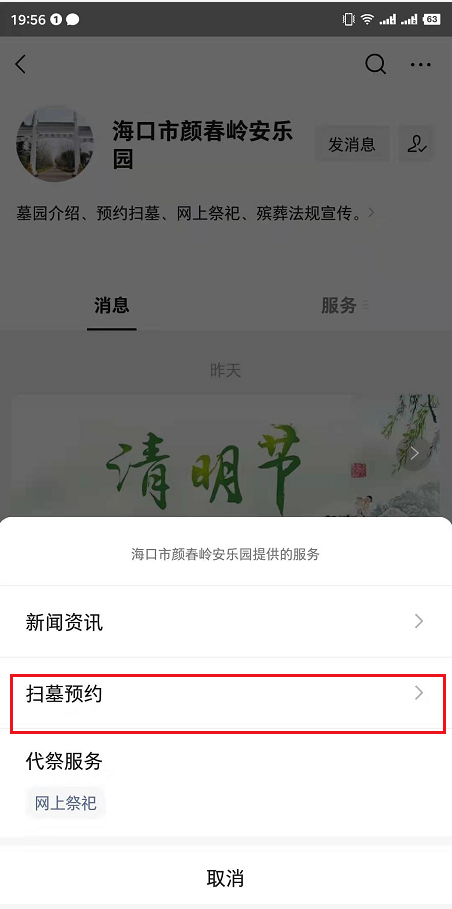 二、绑定手机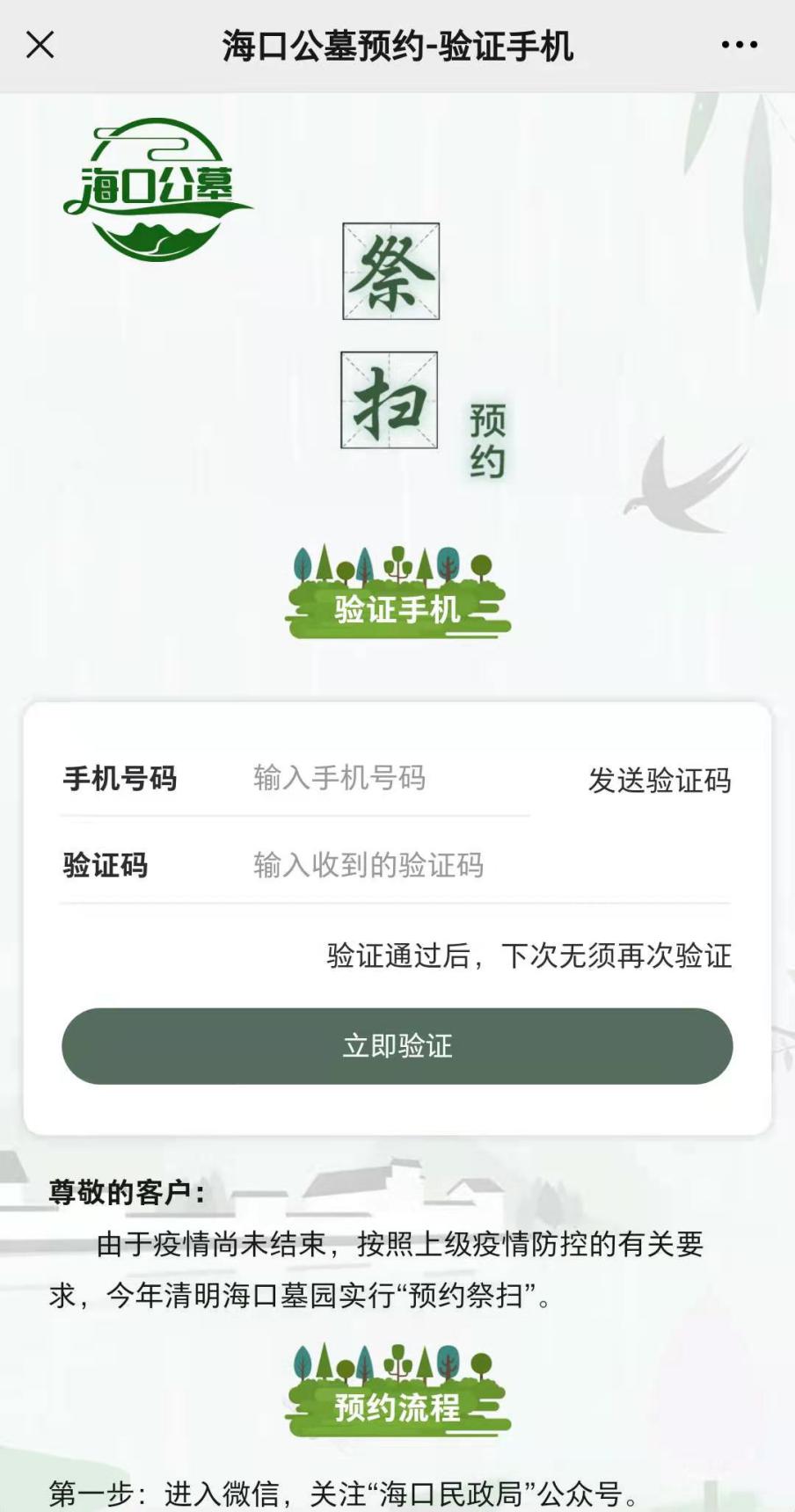 三、选择墓园选择对应墓园进行预约：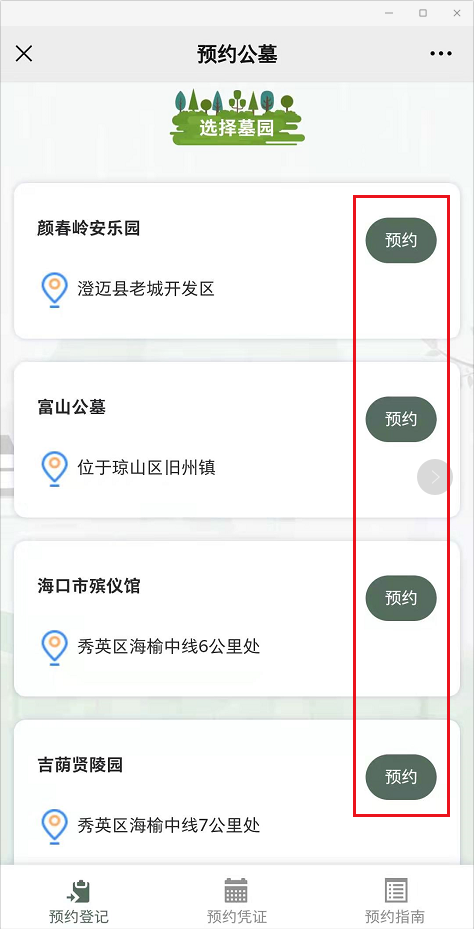 点击“预约”后，需要同意相应条款才能开始预约：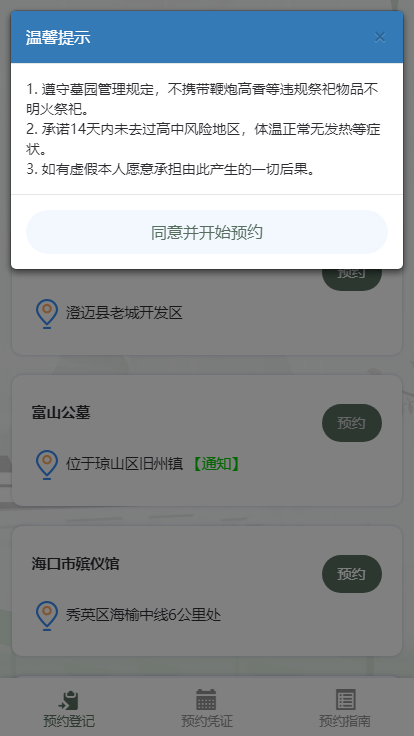 四、填报预约信息选择预约日期和时间，填写预约人姓名、身份证号和入园人数，如果选择“颜春岭安乐园”，还需要输入车牌号码（选填），点击“立即预约”提交。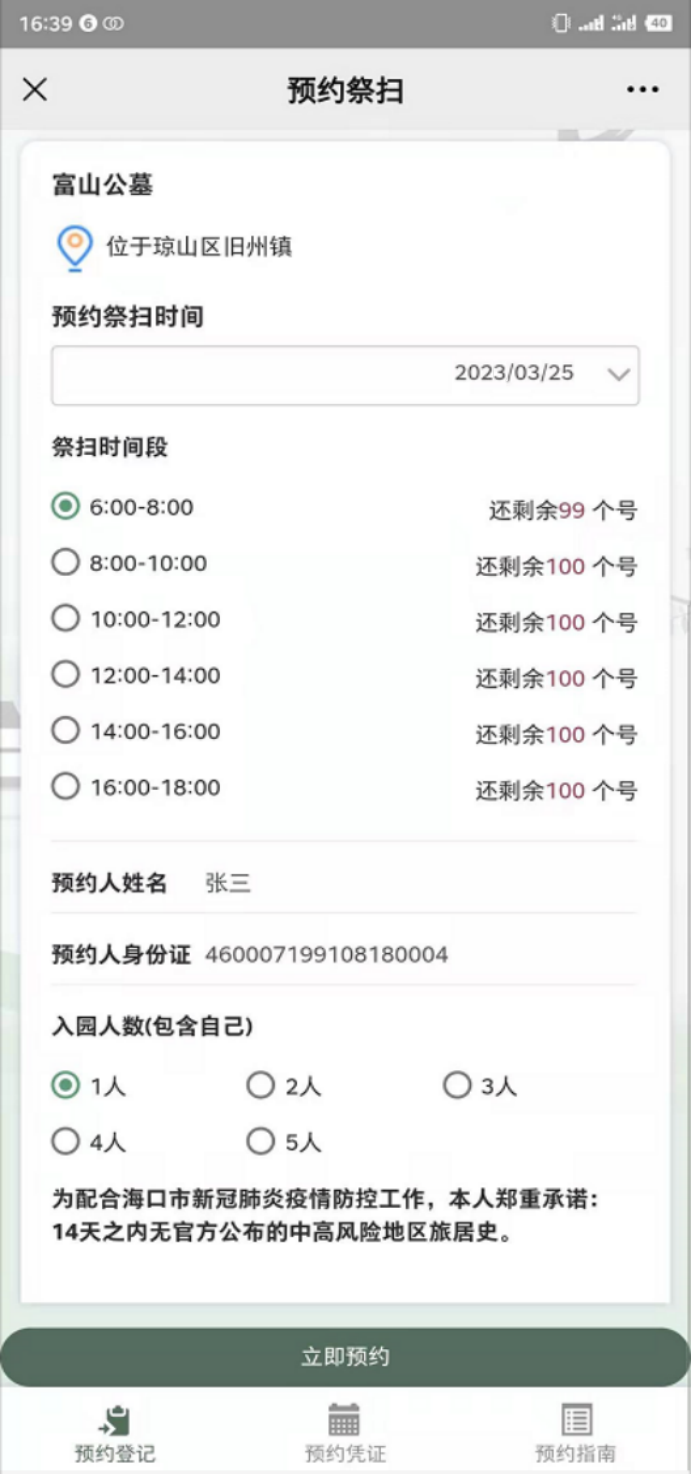 预约凭证示例一：                  示例二（颜春岭安乐园）：  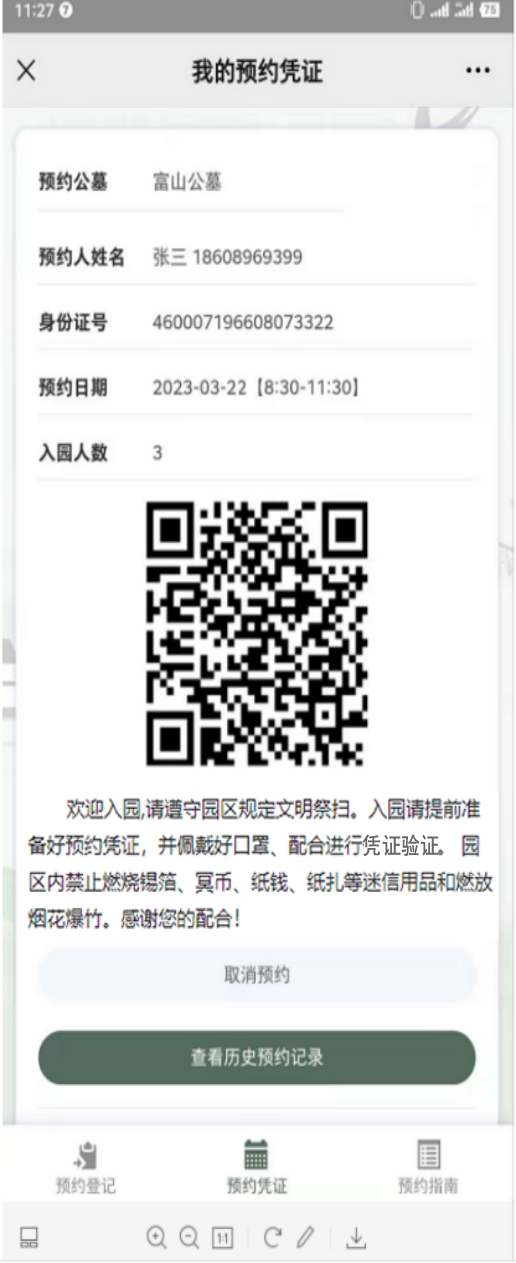 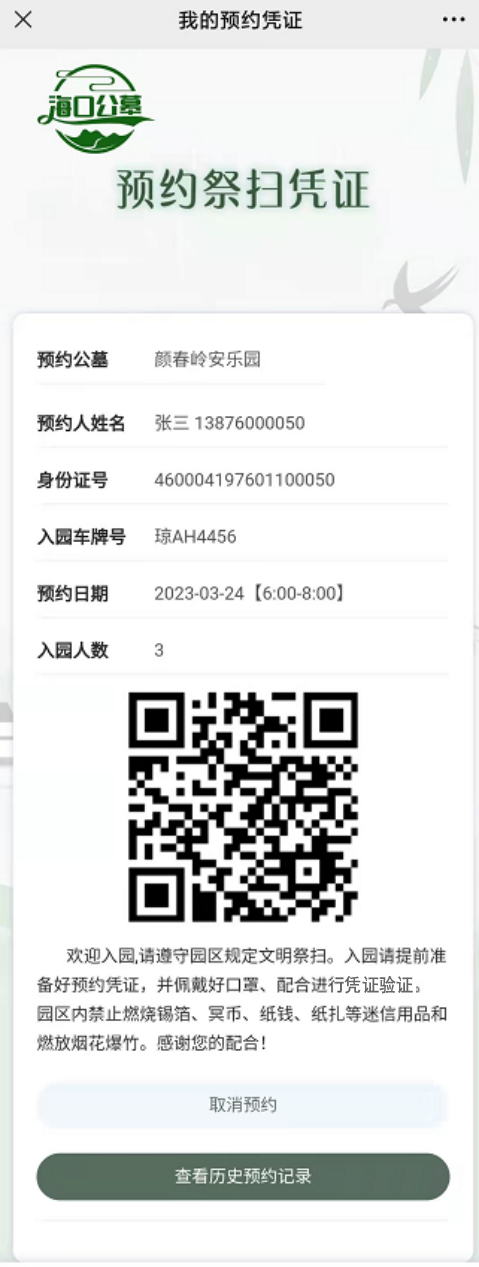 请出示预约凭证入园。系统会提前一天发送提醒短信：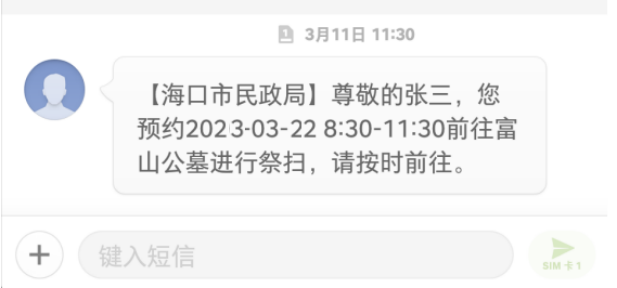 取消预约同一墓园预约后，如果想重新预约，需取消后重新预约。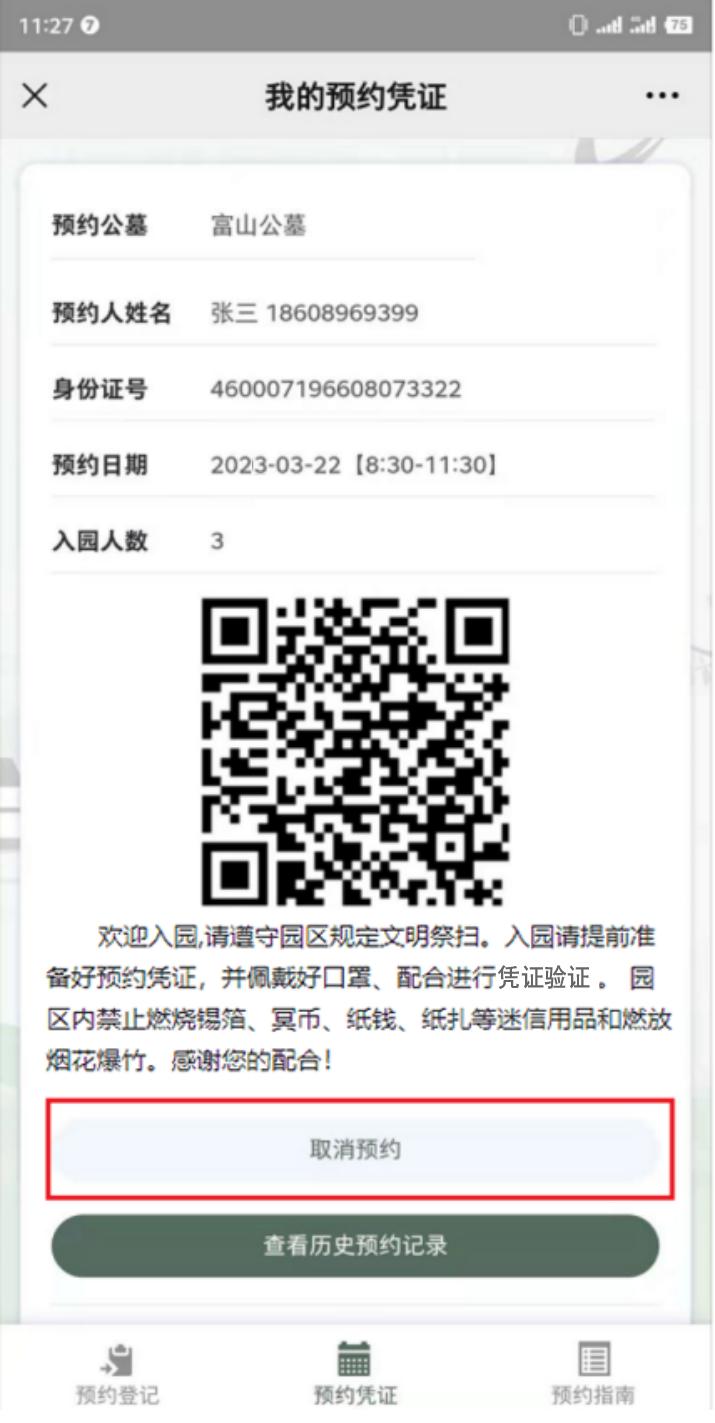 查看历史预约记录和凭证点击下面“预约凭证”菜单，可以查看查看历史预约记录和凭证。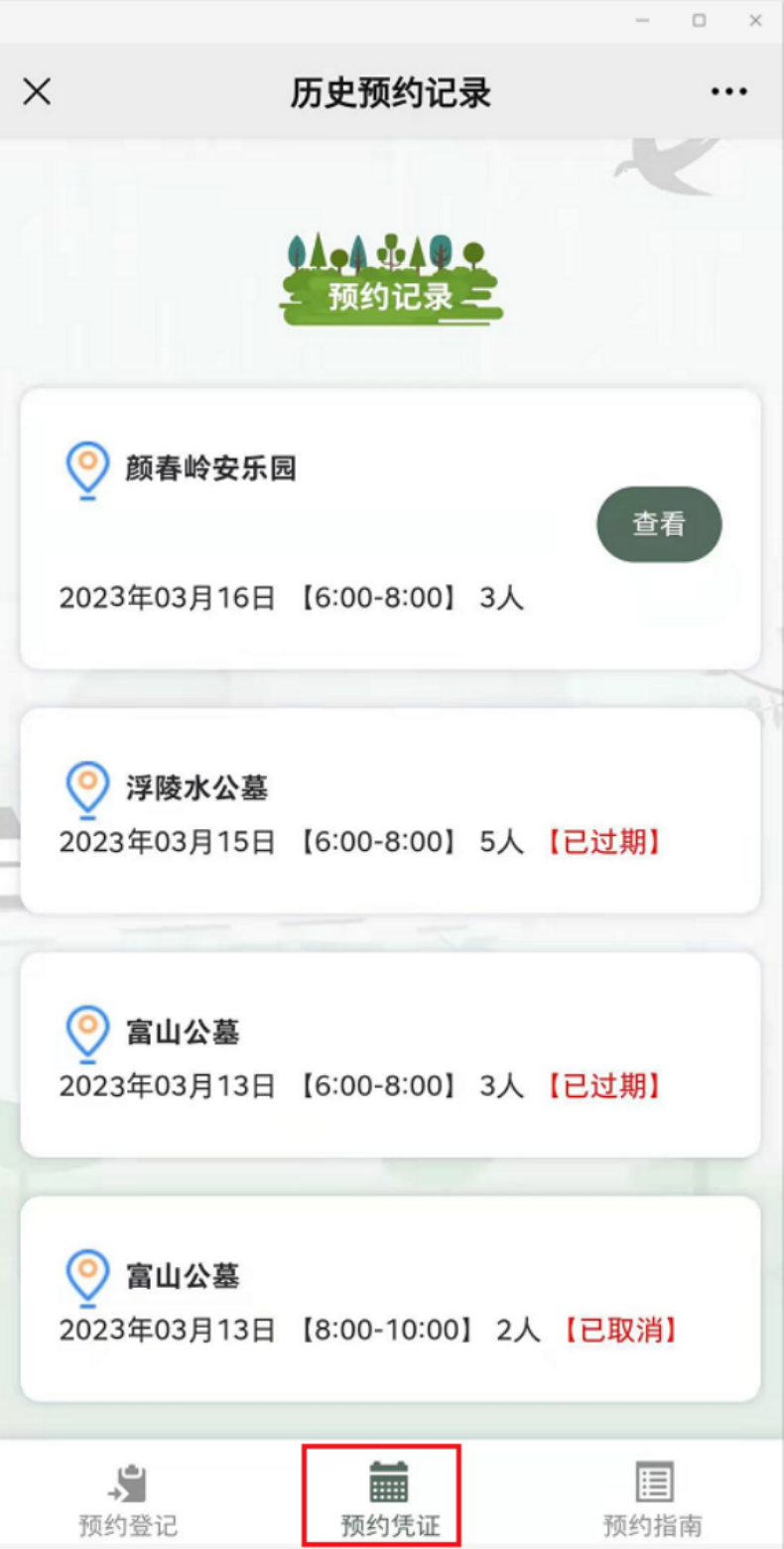 查看预约指南点击下面菜单“预约指南”，查看相关说明。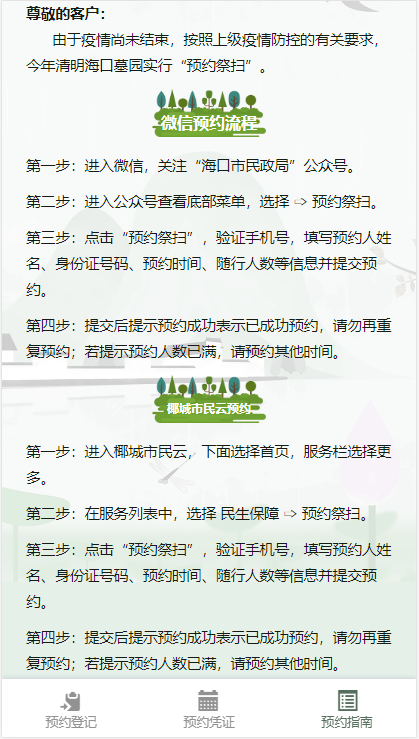 查看墓园通知公告如果某墓园发布了相应通知公告，则在预约界面可以点击“通知”查看。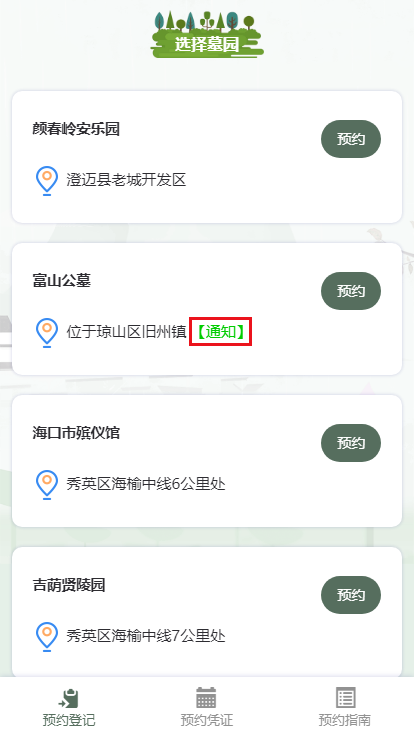 